1. OBJETIVOS1.1 Estabelecer uma política de parcerias com empresas e/ou instituições representativas de setores empresariais nos seus diversos ramos de atuação com a finalidade de oferecer descontos nos preços e/ou condições especiais nas aquisições de produtos e serviços aos servidores públicos estaduais.2. ABRANGÊNCIA Secretaria de Estado de Gestão e Recursos Humanos – Seger.3. FUNDAMENTAÇÃO LEGAL3.1 Decreto 4024-R, de 25/10/2016 – Institui o Programa Clube de Descontos do Servidor.4. DEFINIÇÕESNão aplicável. 5. UNIDADES FUNCIONAIS ENVOLVIDAS Núcleo de Atenção à Saúde e Qualidade de Vida do Servidor – Nass.6. PROCEDIMENTOSCadastramento de Parceiros no “Clube de Descontos do Servidor”O cadastramento de empresas e/ou instituições no “Clube de Descontos do Servidor” é um processo contínuo iniciado por meio da manifestação de interesse por parte da empresa que deseja fazer parceria com a Secretaria de Estado de Gestão e Recursos Humanos - Seger para promover descontos ao servidor público estadual. As empresas e/ou instituições interessadas devem acessar o site (https://clubededescontos.es.gov.br/como-cadastra-sua-empresa-no-clube-de-descontos-do-servidor), ler o regulamento, preencher e assinar o Termo de Adesão e o Formulário de Cadastro que estão disponíveis para download, e observar o cumprimento dos requisitos informados na adesão ao programa. A empresa/instituição deverá digitalizar a documentação e enviá-la junto com a sua logomarca, se houver, para o e-mail: clube.descontos@seger.es.gov.brT01 – Conferir documentação A equipe do Nass confere a documentação. Se a documentação estiver incompleta, segue T02. Se a documentação estiver completa, segue T03. T02 – Solicitar documentação complementarA documentação complementar é solicitada à empresa/instituição.  Se for enviada dentro do prazo de 15 dias úteis, segue T01.  Se for enviada após o prazo de 15 dias úteis, o cadastramento será cancelado.T03 – Cadastrar e publicar empresa no siteApós o cadastramento e a publicação no site https://clubededescontos.es.gov.br/confira-os-descontos-e-condicoes-especiais-exclusivos-para-o-servidor, a conclusão é comunicada à empresa/instituição.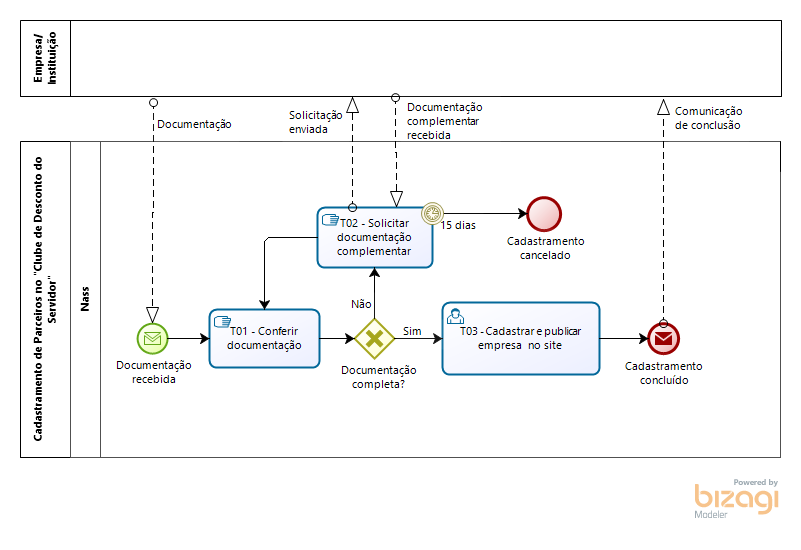 7. INFORMAÇÕES ADICIONAIS  A participação/parceria no “Clube de Descontos do Servidor” não tem taxa de adesão;O descredenciamento da empresa deverá ser realizado formalmente;7.3 O endereço eletrônico para consultar a lista de empresas credenciadas é: https://clubededescontos.es.gov.br/confira-os-descontos-e-condicoes-especiais-exclusivos-para-o-servidor.8. ANEXOSNão aplicável.9. ASSINATURASNORMA DE PROCEDIMENTO – SEGER Nº 023Tema:Cadastramento de Parceiros no “Clube de Descontos do Servidor”Cadastramento de Parceiros no “Clube de Descontos do Servidor”Cadastramento de Parceiros no “Clube de Descontos do Servidor”Emitente:Secretaria de Estado de Gestão e Recursos Humanos – SegerSecretaria de Estado de Gestão e Recursos Humanos – SegerSecretaria de Estado de Gestão e Recursos Humanos – SegerSistema:--Código: SEGERVersão:01Aprovação: Portaria nº 32-R/2021Vigência: 30/03/2021EQUIPE DE ELABORAÇÃO – SEGER Nº 023:EQUIPE DE ELABORAÇÃO – SEGER Nº 023:Danieli Cruz MaestriAuxiliar AdministrativoSuellen Martins BaroneEspecialista em Desenvolvimento Humano e Social
Elaborada em 11/03/2021Elaborada em 11/03/2021APROVAÇÃO:APROVAÇÃO:Marcelo Calmon DiasSecretário de Estado de Gestão e Recursos HumanosAprovada em 12/03/2021